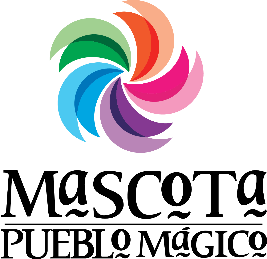 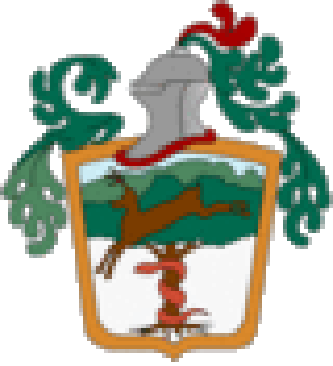  Enero 2018LunesMartesMiércolesJuevesViernesSábadoDomingo123Visita en la bodega municipal a las 06:45hrs. Para organizar al personal, solicitudes y parque vehicular.Atención a la ciudadanía en general.Expedición de vales de materiales, combustible y médico.Trabajo diario: elaboración y contestación de oficios, archivar, etc.Captura de vales de materiales, combustible, papelería y material de limpieza. Reporte pago Semanal.4Visita en la bodega municipal a las 06:45hrs. Para organizar al personal, solicitudes y parque vehicular.Atención a la ciudadanía en general.Expedición de vales de materiales, combustible y médico.Trabajo diario: elaboración y contestación de oficios, archivar, etc.Captura de vales de materiales, combustible, papelería y material de limpieza. 5Visita en la bodega municipal a las 06:45hrs. Para organizar al personal, solicitudes y parque vehicular.Atención a la ciudadanía en general.Expedición de vales de materiales, combustible y médico.Trabajo diario: elaboración y contestación de oficios, archivar, etc.Captura de vales de materiales, combustible, papelería y material de limpieza. 67.Participación en el evento del día de reyes en la plaza principal.8Visita en la bodega municipal a las 06:45hrs. Para organizar al personal, solicitudes y parque vehicular.Atención a la ciudadanía en general.Expedición de vales de materiales, combustible y médico.Trabajo diario: elaboración y contestación de oficios, archivar, etc.Toma de acuerdos con el presidente municipal.Captura de vales de materiales, combustible, papelería y material de limpieza. 9Visita en la bodega municipal a las 06:45hrs. Para organizar al personal, solicitudes y parque vehicular.Atención a la ciudadanía en general.Expedición de vales de materiales, combustible y médico.Trabajo diario: elaboración y contestación de oficios, archivar, etc.Captura de vales de materiales, combustible, papelería y material de limpieza. 10Visita en la bodega municipal a las 06:45hrs. Para organizar al personal, solicitudes y parque vehicular.Atención a la ciudadanía en general.Expedición de vales de materiales, combustible y médico.Trabajo diario: elaboración y contestación de oficios, archivar, etc.Captura de vales de materiales, combustible, papelería y material de limpieza.Reporte pago semanal.11Visita en la bodega municipal a las 06:45hrs. Para organizar al personal, solicitudes y parque vehícular.Atención a la ciudadanía en general.Expedición de vales de materiales, combustible y médico.Trabajo diario: elaboración y contestación de oficios, archivar, etc.Captura de vales de materiales, combustible, papelería y material de limpieza. Reporte pago quincenal. 12Visita en la bodega municipal a las 06:45hrs. Para organizar al personal, solicitudes y parque vehícular.Atención a la ciudadanía en general.Expedición de vales de materiales, combustible y médico.Captura de vales de materiales, combustible, papelería y material de limpieza. Trabajo diario: elaboración y contestación de oficios, archivar, etc.131415Visita en la bodega municipal a las 06:45hrs. Para organizar al personal, solicitudes y parque vehícular.Atención a la ciudadanía en general.Expedición de vales de materiales, combustible y médico.Trabajo diario: elaboración y contestación de oficios, archivar, etc.Toma de acuerdos con el presidente municipal.Captura de vales de materiales, combustible, papelería y material de limpieza. 16 Visita en la bodega  municipal a   06:45hrs. Para organizar al personal, solicitudes y parque vehícular.Atención a la ciudadanía en general.Expedición de vales de materiales, combustible y médico.Trabajo diario: elaboración y contestación de oficios, archivar, etc.Captura de vales de materiales, combustible, papelería y material de limpieza. 17Visita en la bodega municipal a las 06:45hrs. Para organizar al personal, solicitudes y parque vehícular.Atención a la ciudadanía en general.Expedición de vales de materiales, combustible y médico.Reportes para pagos semanales a externos en trabajos a corto plazo.Reporte  pago semanal.Captura de vales de materiales, combustible, papelería y material de limpieza.18Visita en la bodega municipal a las 06:45hrs. Para organizar al personal, solicitudes y parque vehícular.Atención a la ciudadanía en general.Expedición de vales de materiales, combustible y médico.Trabajo diario: elaboración y contestación de oficios, archivar, etc.Toma de acuerdos con el presidente municipal.Captura de vales de materiales, combustible, papelería y material de limpieza.19Visita en la bodega municipal a las 06:45hrs. Para organizar al personal, solicitudes y parque vehícular.Atención a la ciudadanía en general.Expedición de vales de materiales, combustible y médico.Trabajo diario: elaboración y contestación de oficios, archivar, etc.Captura de vales de materiales, combustible, papelería y material de limpieza.Toma de acuerdos con el presidente municipal.202122Visita en la bodega municipal a las 06:45hrs. Para organizar al personal, solicitudes y parque vehícular.Atención a la ciudadanía en general.Expedición de vales de materiales, combustible y médico.Trabajo diario: elaboración y contestación de oficios, archivar, etc.Toma de acuerdos con el presidente municipal.Captura de vales de materiales, combustible, papelería y material de limpieza. 23Visita en la bodega municipal a las 06:45hrs. Para organizar al personal, solicitudes y parque vehícular.Atención a la ciudadanía en general.Expedición de vales de materiales, combustible y médico.Trabajo diario: elaboración y contestación de oficios, archivar, etc.Toma de acuerdos con el presidente municipal.Captura de vales de materiales, combustible, papelería y material de limpieza. 24Visita en la bodega municipal a las 06:45hrs. Para organizar al personal, solicitudes y parque vehícular.Atención a la ciudadanía en general.Expedición de vales de materiales, combustible y médico.Trabajo diario: elaboración y contestación de oficios, archivar, etc.Toma de acuerdos con el presidente municipal.Captura de vales de materiales, combustible, papelería y material de limpieza. Reporte pago semanal. 25Municipal a las 06:45hrs. Para organizar al personal, solicitudes y parque vehícular.Atención a la ciudadanía en general.Expedición de vales de materiales, combustible y médico.Trabajo diario: elaboración y contestación de oficios, archivar, etc.Toma de acuerdos con el presidente municipal.Captura de vales de materiales, combustible, papelería y material de limpieza. 26Visita en la bodega municipal a las 06:45hrs. Para organizar al personal, solicitudes y parque vehícular.Atención a la ciudadanía en general.Expedición de vales de materiales, combustible y médico.Trabajo diario: elaboración y contestación de oficios, archivar, etc.Toma de acuerdos con el presidente municipal.Captura de vales de materiales, combustible, papelería y material de limpieza. Reporte pago quincenal.272829Visita en la bodega municipal a las 06:45hrs. Para organizar al personal, solicitudes y parque vehícular.Atención a la ciudadanía en general.Expedición de vales de materiales, combustible y médico.Trabajo diario: elaboración y contestación de oficios, archivar, etc.Toma de acuerdos con el presidente municipal.Captura de vales de materiales, combustible, papelería y material de limpieza. 30Visita en la bodega municipal a las 06:45hrs. Para organizar al personal, solicitudes y parque vehícular.Atención a la ciudadanía en general.Expedición de vales de materiales, combustible y médico.Trabajo diario: elaboración y contestación de oficios, archivar, etc.Toma de acuerdos con el presidente municipal.Captura de vales de materiales, combustible, papelería y material de limpieza. 31Visita en la bodega municipal a las 06:45hrs. Para organizar al personal, solicitudes y parque vehícular.Atención a la ciudadanía en general.Expedición de vales de materiales, combustible y médico.Trabajo diario: elaboración y contestación de oficios, archivar, etc.Toma de acuerdos con el presidente municipal.Captura de vales de materiales, combustible, papelería y material de limpieza. 